< 16 jaar/ans/years 0 €Belgische Kampioenschappen 2022Championnats de Belgique 2022Inkom – Entrée - Entry1 dag/jour/dayEnkel/Seulement/Only AM = 5 € "pay back" < 13u30No “pay back” in combination with 2 or 3 days18 €2 dagen/jours/daysNo ”pay back”28 €3 dagen/jours/daysNo “pay back”38 €PM10 €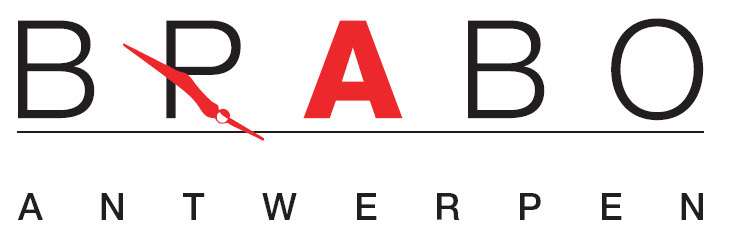 